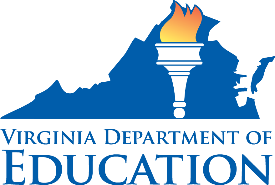 FEDERAL PROGRAM ADMINISTRATIVE REVIEW 
SCHOOL NUTRITION PROGRAM SUMMARYSection 207 of the Healthy Hunger Free Kids Act 2010, amended section 22 of the National School Lunch Act (42 U.S.C. 1769c) requires the Virginia Department of Education, Office of School Nutrition Programs (VDOE SNP), to report the final results of the administrative review to the public in an accessible, easily understood manner in accordance with guidelines promulgated by the Secretary. Local Educational Agency: Patrick County Public SchoolsReport Publication Date: December 2019Administrative Review Dates: October 29, 2019 – November 1, 2019Review Month and Year: August 2019Participating Programs: NSLP, SBP, ASP, SFSPParticipates in Special Provisions? CEPFindings Identified during the Administrative Review:Table 1: Program Access and ReimbursementTable 2: Meal Patterns and Nutritional QualityTable 3: School Nutrition Environment and Civil RightsUSDA is an Equal Opportunity Provider, Employer and Lender.CategoryFindingsCertification and Benefit Issuance  NO FINDINGS		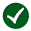 Verification FINDINGS IDENTIFIED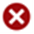 Details:Applications selected for verification must be error prone, and a confirmation review of selected applications must be documented. Meal Counting and Claiming  NO FINDINGSCategoryFindingsMeal Components and Quantities FINDINGS IDENTIFIEDDetails: Schools serving meals and snacks to preschoolers are required to follow the preschool meal pattern requirements.Offer versus Serve  NO FINDINGSDietary Specifications and Nutrient Analysis  NO FINDINGSCategoryFindingsFindingsFood SafetyFood Safety   NO FINDINGS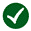 Local School Wellness PolicyLocal School Wellness Policy FINDINGS IDENTIFIEDDetails:Details:The Local Wellness Policy did not define guidelines for foods provided but not sold.Competitive FoodsCompetitive Foods  NO FINDINGSCivil RightsCivil Rights  NO FINDINGS